Allegato B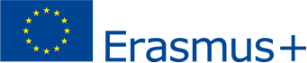 Programme – Key Action 1 – STAFF MOBILITY(personale docente e non docente)A.A. 2019/20MODULO DI CANDIDATURAIl/la  sottoscritto/a ai sensi del D.P.R. 445/2000 dichiara:COGNOME____________________________________________________NOME________________________________________NATO/A ______________________________________________________________ IL _________________________________RESIDENTE_____________________________INDIRIZZO _____________________________________Tel. _______________CELL___________________E-MAIL ________________________________CODICE FISCALE __________________________in qualità di  □ DOCENTE DI:  ______________________________________________________________________________ 	     □ NON DOCENTE: ____________________________________________________________________________                                                                                          specificare la qualificaessendo interessato a svolgere un periodo di □ insegnamento o □ Training □ combinata (insegnamento + Training)  all’estero, nell’ambito del programma comunitario ERASMUS+, propone la propria candidatura per i seguenti Istituti (nel caso siano più di uno indicarli in ordine di preferenza):1)________________________________________________________________________________________________________2)________________________________________________________________________________________________________3)________________________________________________________________________________________________________4)________________________________________________________________________________________________________Dichiara, inoltre di avere una conoscenza_______________________________ della lingua _______________________________				         ( Indicare se media, bassa o alta)	 Allega i seguenti documenti:modulo “Work Programme”;curriculum vitae redatto in lingua inglese;copia di un documento d’identità in corso di validità.Il sottoscritto dichiara sin da ora la propria disponibilità ad accettare le condizioni generali Comunitarie e Nazionali a disciplina della mobilità STAFF, nonché quelle contenute nel bando di selezione cui la presente candidatura si riferisce; si impegna altresì a sottoscrivere, con la Direzione, un contratto contenente le previsioni di reciproco impegno ai fini della realizzazione della mobilità. Il trattamento dei dati contenuti in questa scheda viene effettuato dal Conservatorio nel rispetto delle finalità Istituzionali e nei limiti stabiliti dal D.Lgs 196/2003Data_________________                                                                                   Firma______________________________________ 